EDUCATIONAL QUALIFICATION:UNIVERSITY	:	ANNA UNIVERSITY CHENNAI, INDIA.INSTITUTION   :               JCT COLLEGE OF ENGINEERING & TECHNOLOGY,                                                               CHENNAI.INDIA   .                              MAJOR 	:	B.E. CIVIL ENGINEERINGYEAR		:	2010-2013Software proficiency:AutoCAD,M S Office PERSONAL STRENGTH:Quick Learner.Good in Communication and work management skills.Interaction with, Consultant & Sub Contractors for technical clarifications. Team Work.Self-motivated, dedicated and well organized with the drive to accomplish challenging tasks.DECLARATION:I hereby declare that all the information furnished above is true to best of my knowledge.DATE: PLACE:DUBAI[SABIK]SABIK 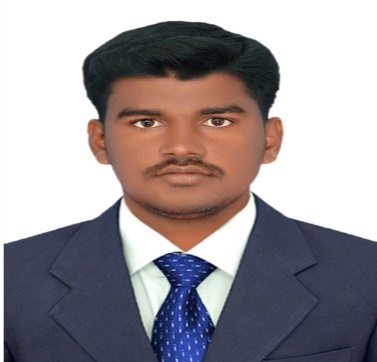 CONTACT INFORMATION:E-MAIL:Sabik-397389@gulfjobseeker.com  VISA STATUSVISIT VISASTATEMENT OF PURPOSETo be an Eminent Engineer with versatile qualities and Excellency and to work in a challenging environment demanding all my skills and efforts to explore and contribute to the development of the organization with impressive performance.            As an Engineer by profession I always try to implement new ideas and technology in the field of work with high professional manner and management philosophies to promise the consistent development of the organization where I work.WORK EXPERIANCE: ( Over All  6 Years ) 2+years of UAE Experience)DESIGNATION:  CIVIL SITE ENGINEERDURATION OF JOB:   APRIL2016 TO JULY 2018 ( 2 + Years)LOCATION:SHARJAH, UAE.ROLES AND RESPOSIBILITIES:AS CIVIL SITE ENGINEERPlanning, Monitoring and Controlling the Construction Activities in Site and supervises the day to day implementation of the project.Effective Manpower management at site for timely execution of project and finish the target within the time stipulated.Monitoring the progress on site and the performance and reporting to the Project manager as well as on quality status of works.Ensure that all shuttering and bar pending  work done as per the  flat drawings, method statements, specification and work plan and checking of concrete whether it fulfill our required design mix during the Structural work.Ensure that all mixing of mortar is done as per the requirement for the block work, plastering and tiling work.Ensure safe work environments, control the use of material and avoid damages and waste, request material, tools and equipment needed for the projects and issue the foreman and contractor’s daily instructions as per the work plan.Ensure that all interior works such as carpentering, tiling, fall ceiling and painting as per drawing and in coordination with MEP  and other services PERSONAL DETAILS:DATE OF BIRTH:05-AUG-1989SEX:MaleNATIONALITY:IndianLANGUAGES KNOWN:English HINDITamil     Maintaining records and archives to company standardsObtaining MEP Clearance from MEP Contractor prior to proceed any Civil Activities and ensure the Work are being carried out in coordination with MEP and other services.Attending Consultant Inspection and obtaining the approval from Consultant in coordination with QC Dept.Attending all Consultant comments during inspection and implementing the same on other areas.Attending the Inspection with Municipality Engineer during slab casting/Tie beam casting etc and obtaining the approval from Authority Engineers.Attending Consultant Observation/Site Instruction and closing the same in coordination with QC Dept.Coordination with MEP Contractor and Fulfilling the MEP requirement.Follow up with stores/purchase Dept. for delivery of materials.Frequent Safety inspection & issue site instructions against violationsWORK EXPERIENCE IN INDIA : 3 +yearsDESIGNATION:  CIVIL SITE ENGINEERCOMPANY :EAST COAST CONSTRUCTION&INDUSTRIES,.PVT.LTD,                                                                                                           INDIADURATION OF JOB :   AUGUST 2013 TO MARCH 2016 LOCATION :  CHENNAI,INDIACompetency:Municipality Standards and requirements and its implementation Effective Manpower ManagementEffective Material Management